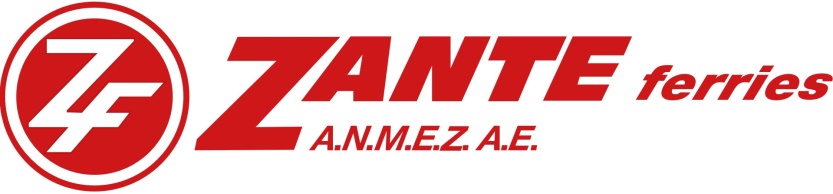 Ε/Γ – Ο/Γ  «ΔΙΟΝΥΣΙΟΣ ΣΟΛΩΜΟΣ» - Ν.Π 10638ΠΙΝΑΚΑΣ ΔΡΟΜΟΛΟΓΙΟΥ ΣΑΒΒΑΤΟ 02/01/2021ΛΙΜΑΝΙΩΡΑΩΡΑΛΙΜΑΝΙΑΦ.ΑΝ.ΠΕΙΡΑΙΑΣ07:00ΚΥΘΝΟΣ10:0010:15ΣΕΡΙΦΟΣ11:3511:45ΣΙΦΝΟΣ12:3012:45ΜΗΛΟΣ14:0514:20ΚΙΜΩΛΟΣ15:1515:25ΦΟΛ/ΔΡΟΣ16:4016:50ΣΙΚΙΝΟΣ17:3017:40ΙΟΣ18:0518:20ΘΗΡΑ19:40